PERSBERICHT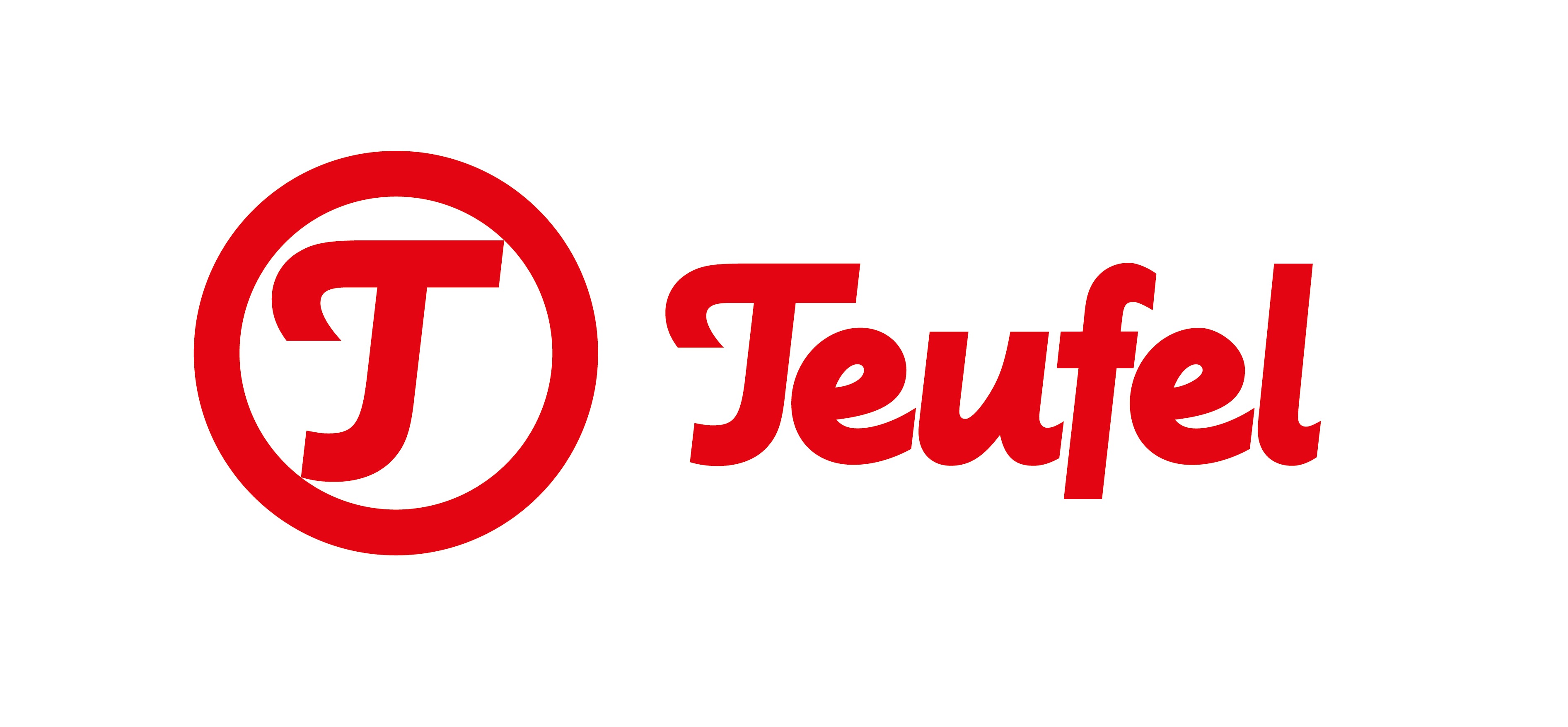 Stoer, kleurrijk en inspirerendDe SUPREME IN van Teufel heeft het allemaalDe hoogwaardige bluetooth-earbuds SUPREME IN zitten comfortabel doch stevig in het oor en combineren optimale geluidskwaliteit met een batterijwerkduur tot 16 uur.Meer info via volgende link - beeldmateriaal van de SUPREME IN is hier te downloaden.Berlijn, 19 januari 2021 – Met de SUPREME IN introduceert Teufel kleine, lichte en kleurrijke earbuds die comfortabel doch stevig in het oor zitten. Hoogwaardige materialen, optimale geluidskwaliteit en handige functies voor dagelijks gebruik maken de SUPREME IN tot de ideale metgezel.Feiten in vogelvluchtlichtgewicht en hoogwaardige earbuds met grote lineaire HD-drivers van 10,7 mmheldere en nauwkeurige weergave van hoge tonen en een krachtige kickbasszit comfortabel doch stevig in het oor; pasvorm regelbaar met lusje en siliconen adaptersgeschikt voor lange luistersessies en voor brildragersexterne geluiden blijven waarneembaar voor veilig gebruik onderwegBluetooth 5.0 met aptX™ en AAC voor het streamen van muziek in cd-kwaliteit via onder meer Spotify, Deezer, Youtube en Apple Musichandsfree functie met Qualcomm® cVc™-technologie voor draadloos telefoneren, Skypen en spraakbesturing via Google of Siri met optimale geluidskwaliteit, ook in lawaaiige omgevingeneen batterijwerkduur tot 16 uur en een snellaadfunctiezweetbestendig en voor IPX4 (spatwaterdichtheid) gecertificeerdtijdloze urban kleurstellingen die bij elke levensstijl passenequalizer, ShareMe-functie en meer instellingen via de Teufel Headphones-appde earbuds kunnen dankzij ingebouwde magneten aan elkaar worden geklikt en om de nek worden gedragen en gaan daarbij direct in de stand-bymodusinline kabel met bedieningsknoppen voor de muziek en telefoongesprekkeninclusief transportetui, oplaadkabel en 2 paar siliconen adaptersper direct verkrijgbaar voor een prijs van 119,99 euro in de kleuren Night Black, Ivy Green, Space Blue, Moon Gray, Sand White en Pale Gold via de webshop en in alle Teufel Stores.Licht, kleurrijk en praktischDe SUPREME IN is met 18 gram vederlicht en is verkrijgbaar in zes verschillende kleuren die de earbuds een stoere touch verlenen. Als de ‘oortjes’ niet worden gebruikt, kunnen ze dankzij ingebouwde magneten aan elkaar worden vastgeklikt en om de nek worden gedragen. De afspeelfunctie wordt daarbij automatisch gepauzeerd. De pasvorm van de SUPREME IN kan met een speciale lus worden afgesteld, zodat de earbuds even comfortabel als stevig in het oor vastzitten. Voor extra grip worden er twee paar siliconen adapters meegeleverd. Oortjes die in het oog springenDe SUPREME IN is voorzien van grote lineaire HD-drivers van 10,7 mm en kan hoge tonen daarmee zonder vervorming weergeven. De gebalanceerde audiotechnologie zorgt voor een natuurgetrouwe geluidsweergave, ongeacht het muziekgenre. De in vergelijking met in-ear koptelefoons comfortabele pasvorm zorgt voor een luchtig geluidsbeeld dat aan dat van een open over-ear koptelefoon doet denken. Het gebruik van de audiocodecs AAC en aptX draagt bij aan een optimale overdrachtskwaliteit.Handige functies voor dagelijks gebruikDe muziek kan op simpele wijze worden bediend via de inline kabel aan de rechterkant. De gebruiker kan hier mee ook een spraakassistent (Google of Siri) oproepen of telefoongesprekken aannemen en beëindigen. De cvC-technologie van Qualcomm onderdrukt op slimme wijze het achtergrondgeluid en echo’s voor optimaal verstaanbare gesprekken tijdens het telefoneren. De SUPREME IN biedt een batterijwerkduur tot 16 uur en is daarmee geknipt voor lange dagen en verre reizen.Teufel Headphones app met equalizer en ShareMe-functieGebruikers kunnen met de equalizer in de gratis Teufel Headphones app het geluid aan hun persoonlijke voorkeuren aanpassen. En dankzij de nieuwe ShareMe-functie kan de SUPREME IN geluidsbronnen delen met een tweede SUPREME IN. Op die manier kunnen twee gebruikers op dezelfde beat lopen of samen een film kijken.Prijs en beschikbaarheidDe SUPREME IN is verkrijgbaar in de kleuren Night Black, Ivy Green, Space Blue, Moon Gray, Sand White en Pale Gold via de webshop van Teufel en in alle Teufel Stores voor een prijs van 119,99 euro. Bij de earbuds worden twee paar siliconen adapters in verschillende formaten en in dezelfde kleur als de SUPREME IN meegeleverd, samen met een reisetui en oplaadkabel.Over TeufelTeufel is een van de grootste Duitse fabrikanten van audioproducten. Het assortiment varieert van hifi, home cinema sets tot multimediasystemen, koptelefoons en bluetooth-speakers. Het bedrijf begon in 1979 in Berlijn met de ontwikkeling van luidsprekerkits die mensen zelf in elkaar konden zetten. Inmiddels is het bedrijf met meer dan tweehonderd werknemers in heel Europa de nummer één in directe verkoop van audioproducten. Sinds de oprichting zet het bedrijf de trend op gebieden zoals stereo, surround sound en draagbare oplossingen. Goed geluid staat bij Teufel altijd op de allereerste plaats; de talloze onderscheidingen van consumenten en de vakpers bevestigen het succes. Voor meer informatie: www.teufelaudio.be.Voor meer informatie en recensie-exemplaren kunt u contact opnemen met:Sandra Van Hauwaert, Square Egg Communications, sandra@square-egg.be, GSM 0497 251816.